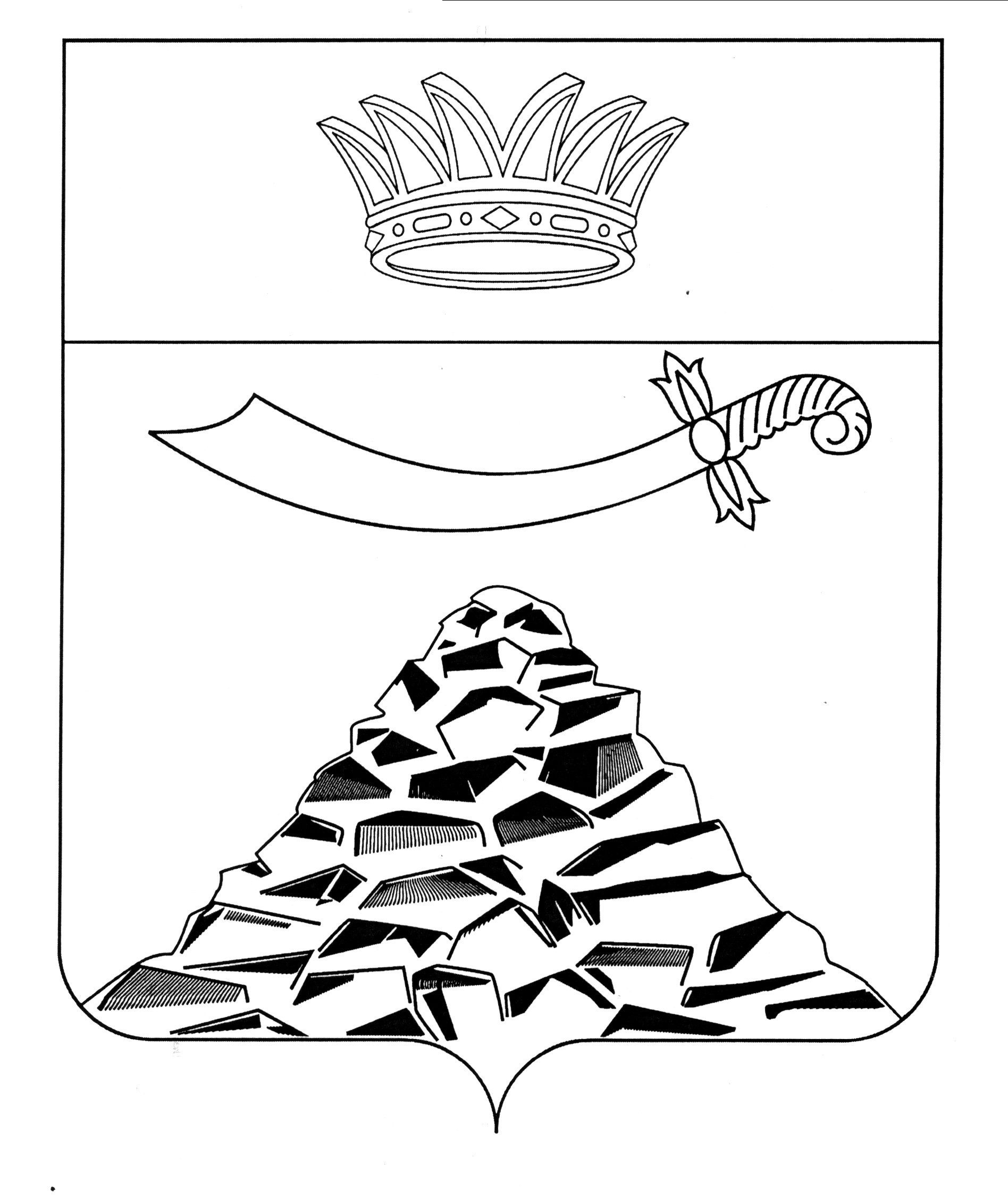 ПОСТАНОВЛЕНИЕАДМИНИСТРАЦИИ МУНИЦИПАЛЬНОГО ОБРАЗОВАНИЯ 
«ЧЕРНОЯРСКИЙ РАЙОН»АСТРАХАНСКОЙ ОБЛАСТИот 02.08.2021 № 185                с. Черный ЯрОб утверждении муниципальной программы«Реализация приоритетных направлений социальной политики Черноярского района» 	В соответствии с постановлением администрации МО «Черноярский район» от 24.12.2020 №235 «О порядке разработки, реализации и оценки эффективности муниципальных программ МО «Черноярский район» Астраханской области», распоряжением администрации МО «Черноярский район» от 25.12.2020 №216-р «Об утверждении методических указаний по разработке и реализации муниципальных программ, реализуемых на территории муниципального образования «Черноярский район» Астраханской области», распоряжением администрации МО «Черноярский район» от 28.08.2014 г. № 183-р «О перечне муниципальных программ муниципального образования «Черноярский район» Астраханской области», распоряжением администрации МО «Черноярский район» от 25.05.2021 №96-р «О разработке муниципальной программы «Реализация приоритетных направлений социальной политики Черноярского района» администрация муниципального образования «Черноярский район» ПОСТАНОВЛЯЕТ:Утвердить прилагаемую муниципальную программу «Реализация приоритетных направлений социальной политики Черноярского района (далее Программа). Начальнику организационного отдела администрации МО «Черноярский район» (О.В.Сурикова) обнародовать настоящее постановление путём размещения на официальном сайте администрации МО «Черноярский район». Признать утратившим силу с 01.01.2022г.:- постановление администрации МО «Черноярский район» от 03.10.2014 №261 « Об утверждении муниципальной программы «Социальная защита, поддержка и социальное обслуживание населения Черноярского района на 2015-2017 годы»;- постановление администрации МО «Черноярский район» от 25.02.2015 № 51 «О внесении изменений в муниципальную программу «Социальная защита, поддержка и социальное обслуживание населения Черноярского района на 2015-2017 годы»;- постановление администрации МО «Черноярский район» от 30.03.2015 № 85 «О внесении изменений в муниципальную программу «Социальная защита, поддержка и социальное обслуживание населения Черноярского района на 2015-2017 годы»;- постановление администрации МО «Черноярский район» от 22.05.2015 № 133 «О внесении изменений в муниципальную программу «Социальная защита, поддержка и социальное обслуживание населения Черноярского района на 2015-2017 годы»;- постановление администрации МО «Черноярский район» от 24.09.2015 № 302 «О внесении изменений в муниципальную программу «Реализация приоритетных направлений социальной политики Черноярского района на 2015-2017 годы» (с внесенными изменениями от 25.02.2015 №51; от 30.03.2015 №85; от 22.05.2015 №133;- постановление администрации МО «Черноярский район» от 13.01.2016 № 11 «О внесении изменений в муниципальную программу «Реализация приоритетных направлений социальной политики Черноярского района на 2015-2020 годы» (с внесенными изменениями);- постановление администрации МО «Черноярский район» от 07.11.2016 № 341 «О внесении изменений в муниципальную программу «Реализация приоритетных направлений социальной политики Черноярского района на 2015-2020 годы» (с внесенными изменениями);- постановление администрации МО «Черноярский район» от 23.11.2016 № 357 «О внесении изменений в муниципальную программу «Реализация приоритетных направлений социальной политики Черноярского района на 2015-2020 годы» (с внесенными изменениями);- постановление администрации МО «Черноярский район» от 19.12.2016 № 389 «О внесении изменений в муниципальную программу «Реализация приоритетных направлений социальной политики Черноярского района на 2015-2020 годы» (с внесенными изменениями);- постановление администрации МО «Черноярский район» от 30.12.2016 № 411 «О внесении изменений в муниципальную программу «Реализация приоритетных направлений социальной политики Черноярского района на 2015-2020 годы» (с внесенными изменениями);- постановление администрации МО «Черноярский район» от 02.03.2017 № 66 «О внесении изменений в муниципальную программу «Реализация приоритетных направлений социальной политики Черноярского района на 2015-2020 годы» (с внесенными изменениями);- постановление администрации МО «Черноярский район» от 11.07.2017 № 162 «О внесении изменений в муниципальную программу «Реализация приоритетных направлений социальной политики Черноярского района на 2015-2020 годы» (с внесенными изменениями);- постановление администрации МО «Черноярский район» от 01.08.2017 № 180 «О внесении изменений в муниципальную программу «Реализация приоритетных направлений социальной политики Черноярского района на 2015-2020 годы» (с внесенными изменениями);- постановление администрации МО «Черноярский район» от 29.09.2017 № 219 «О внесении изменений в муниципальную программу «Реализация приоритетных направлений социальной политики Черноярского района на 2015-2020 годы» (с внесенными изменениями);- постановление администрации МО «Черноярский район» от 10.01.2018 № 1 «О внесении изменений в муниципальную программу «Реализация приоритетных направлений социальной политики Черноярского района на 2015-2020 годы» (с внесенными изменениями);- постановление администрации МО «Черноярский район» от 29.09.2018 № 233 «О внесении изменений в постановление администрации муниципального образования «Черноярский район « от 03.10.2014 №261»;- постановление администрации МО «Черноярский район» от 24.12.2018 № 307 «О внесении изменений в постановление администрации муниципального образования «Черноярский район « от 03.10.2014 №261»;- постановление администрации МО «Черноярский район» от 01.02.2019 № 39 «О внесении изменений в постановление администрации муниципального образования «Черноярский район « от 03.10.2014 №261»;- постановление администрации МО «Черноярский район» от 22.11.2019 № 252 «О внесении изменений в постановление администрации муниципального образования «Черноярский район « от 03.10.2014 №261»;- постановление администрации МО «Черноярский район» от 15.01.2020 № 12 «О внесении изменений в постановление администрации муниципального образования «Черноярский район « от 03.10.2014 №261»;- постановление администрации МО «Черноярский район» от 13.01.2021 № 10 «О внесении изменений в постановление администрации муниципального образования «Черноярский район « от 03.10.2014 №261»;	4.Контроль за исполнением настоящего постановления возложить на заместителя главы администрации района, начальника отдела финансов и бюджетного планирования администрации МО «Черноярский район» Л.В.Степанищеву 	5.Постановление вступает в силу с 01.01.2022.Глава района                                                                             Д.М.ЗаплавновПАСПОРТМУНИЦИПАЛЬНОЙ ПРОГРАММЫ1.Общие положения, основание для разработкимуниципальной программыПрограмма разработана в соответствии с постановлением администрации муниципального образования «Черноярский район» от 24.12.2020 №235 «О порядке разработки, реализации и оценки эффективности муниципальных программ МО «Черноярский район» Астраханской области», постановлением администрации МО «Черноярский район» от 28.08.2014 г № 183-р ««О перечне муниципальных программ муниципального образования «Черноярский район» Астраханской области (с внесёнными изменениями)Реализация мероприятий  Программы представляет собой комплекс мер, соответствующих приоритетам  политики Черноярского района по формированию эффективной   поддержки   социального характера населения района.Основной целью Программы является создание условий и доступности для получателей мер социального характера, а также поддержка  муниципальных учреждений, реализующих приоритетные направления социальной политики Черноярского района.Оказание гражданам социальной поддержки  представляет собой систему правовых, экономических, организационных и иных мер отдельным категориям населения. Правовую основу  Программы составляют:- Федеральные законы:	от 06.10.2003 N 131-ФЗ  "Об общих принципах организации местного самоуправления в Российской Федерации";	от 02.03.2007 г.  № 25-ФЗ «О муниципальной службе в Российской Федерации»;	от 13.07.2015 г. N 220-ФЗ "Об организации регулярных перевозок пассажиров и багажа автомобильным транспортом и городским наземным электрическим транспортом в Российской Федерации и о внесении изменений в отдельные законодательные акты Российской Федерации";от 12.01.1996  г. N 8-ФЗ  "О погребении и похоронном деле"; от 24.07.1998 N 124-ФЗ "Об основных гарантиях прав ребенка в Российской Федерации"; 	- Законы Астраханской области:	от 4.10.2006 № 71/2006-ОЗ «О пенсионном обеспечении лиц, замещавших государственные должности Астраханской области»;	от 28.12.2015 N 114/2015-ОЗ "Об отдельных вопросах правового регулирования отношений по организации регулярных перевозок пассажиров и багажа автомобильным транспортом и городским наземным электрическим транспортом на территории Астраханской области";	- Постановления Правительства Астраханской области:	от 12.09.2014 №399-П «О государственной программе «Социальная защита, поддержка и социальное обслуживание населения Астраханской области»;	от  03.06.2016 N 161-П "О Правилах организации регулярных перевозок пассажиров и багажа автомобильным транспортом и городским наземным электрическим транспортом по муниципальным маршрутам регулярных перевозок и межмуниципальным маршрутам регулярных перевозок на территории Астраханской области";	- Нормативные правовые акты муниципального образования «Черноярский район»:	- решение Совета МО «Черноярский район» от 30.12.2015 г. № 96 «Об утверждении Положения о пенсионном обеспечении за выслугу лет лиц, замещавших должности муниципальной службы муниципального образования «Черноярский район»;	 - решение Совета МО «Черноярский район» от 28.05.2015 г. № 53
«Об утверждении правил работы общественных  муниципальных кладбищ, содержания мест погребения и организации похоронного дела в МО «Черноярский район»;	- решение Совета МО «Черноярский район» от 17.07.2015 г. №67 «Об утверждении требований к качеству гарантируемых услуг по погребению, предоставляемых специализированной службой по вопросам похоронного дела на территории муниципального образования «Черноярский район»;	-  решение Совета МО «Черноярский район» от 21.05.2019 г. №26 «Об определении специализированной службы по вопросам  похоронного дела и о наделении полномочиями»;	- решение Совета МО «Черноярский район» от 16.08.2018 №30 «Об утверждении Прейскуранта на платные услуги, оказываемые МБУ «Старт»;	- решение Совета МО «Черноярский район» от 23.06.2021 №19 «Об установлении размера стоимости путевки и родительской платы в летнем палаточном лагере на базе МБУ «Патриот» в 2021 году»;	- постановление администрации МО «Черноярский район» от 24.05.2021 №132 «Об организации отдыха и занятости детей, обучающихся в образовательных учреждениях МО «Черноярский район», в летнее каникулярное время 2021 года»;	- постановление администрации МО «Черноярский район» от 17.02.2015 №50 «Об утверждении муниципального маршрута перевозки пассажиров по улицам и дорогам внутри села Черный Яр и правил перевозок пассажиров транспортными средствами категории «М2», «М3» работающих на регулярном маршруте в селе Черный Яр».		Программа предполагает выраженную социальную направленность. Результаты реализации мероприятий Программы будут оказывать влияние на улучшение качества жизни отдельных категорий населения района на протяжении длительного времени.2. Приоритеты муниципальной политики в сфере реализации муниципальной программы.	Программа представляет собой систему взаимоувязанных по задачам, срокам осуществления и ресурсам мероприятий, направленных на достижение приоритетов и целей социально-экономического развития муниципального образования «Черноярский район»	, представленных в  Стратегии социально-экономического развития в муниципальном образовании «Черноярский район» до 2030 года, утвержденной решением Совета муниципального образования «Черноярский район» от 09.06.2016г. № 15.	 В качестве целей и задач по  приоритетным направлениям Черноярского района  определена необходимость:	- обеспечения социальных гарантий отдельным категориям граждан и оказание поддержки  муниципальным учреждениям;	- обеспечения устойчивого  функционирования организаций и индивидуальных предпринимателей, осуществляющих пассажирские перевозки;	- реализация конкретных мероприятий, направленных на обеспечение порядка и целостности мест захоронений;	- обеспечение социальных гарантий лицам, замещавшим муниципальные должности муниципальной службы и выборным должностным лицам в органах местного самоуправления МО «Черноярский район»;	-создание благоприятных условий для  организации  досуга   детей во время летних каникул. 3. Общая характеристика сферы реализации муниципальной программы. Обоснование включения в состав муниципальной программы подпрограмм.	В рамках разработанной муниципальной программы планируется реализация двух подпрограмм: Подпрограмма 1 «Осуществление мер социального характера в Черноярском районе»;Подпрограмма 2 «Организация отдыха детей в каникулярное время в Черноярском районе»».	Реализация мероприятий в подпрограмме "Осуществление мер социального характера в Черноярском районе" (далее Подпрограмма 1), представляет собой комплекс мер и приоритетов муниципальной политики по формированию эффективной системы поддержки населения и направлены на пенсионное обеспечение лиц, замещавших муниципальные должности муниципальной службы и выборных должностных лиц в органах местного самоуправления МО «Черноярский район» и структурных подразделениях администрации МО «Черноярский район», возмещение убытков организациям и индивидуальным предпринимателям, оказывающим услуги по пассажирским перевозкам на муниципальных маршрутах, создание условий для предоставления транспортных услуг и транспортного обслуживания населения, постановка на кадастровый учет, межевание кладбищ Черноярского района и содержание мест захоронения. 	Развитие системы отдыха детей в современных условиях является одним из основных направлений социальной политики в Черноярском районе.	Мероприятия Подпрограммы 2 «Организация отдыха детей в каникулярное время в Черноярском районе» Программы (далее Подпрограмма 2) направлены на организацию отдыха детей Черноярского района и сохранение и повышение качества предоставляемых услуг в сфере отдыха детей Черноярского района.Подпрограмма 2 определяет совокупность приоритетных направлений в сфере отдыха и занятости детей, включающих цели и задачи, связанные с оптимальным удовлетворением потребностей детей и их родителей в качественных и социально значимых услугах отдыха для улучшения состояния здоровья детей.	Организованный отдых - неотъемлемая часть системы непрерывного образования, которая обеспечивает ребенку дополнительные возможности для духовного, интеллектуального и физического развития, развития его творческих способностей и его личностных интересов, позволяющая приобрести опыт взаимоотношений с людьми различных возрастных категорий.	Социальная значимость проблем, связанных с обеспечением безопасных и благоприятных условий отдыха детей, обусловливает необходимость применения программно-целевого метода.4. Цели и задачи муниципальной программы	Цель программы  - создание условий и доступности для получателей мер социального характера, а также поддержка  муниципальных учреждений, реализующих приоритетные направления социальной политики Черноярского района.	Задача программы - обеспечение социальных гарантий отдельным категориям граждан и оказание поддержки  муниципальным учреждениям, реализующих приоритетные направления социальной политики Черноярского района;5. Сроки (этапы) реализации муниципальной программы.Срок реализации Программы – 2022 - 2027 годы.6. Система основных мероприятий и подпрограмм муниципальной программы, перечень мероприятий муниципальной программы и мер муниципального регулирования	В соответствии с намеченными целями планируется осуществить реализацию Программы по следующим основным направлениям:	Реализация мероприятий Подпрограммы 1 «Осуществление мер социального характера в Черноярском районе»:	- выплата субсидии на возмещение убытков организациям и индивидуальным предпринимателям, оказывающим услуги по пассажирским перевозкам на муниципальных маршрутах	- обеспечение содержание мест захоронения;	-выплата муниципальной пенсии за выслугу лет лицам, замещавших муниципальные должности муниципальной службы и выборным должностным лицам.	Реализация мероприятий Подпрограммы 2 «Организация отдыха детей в каникулярное время в Черноярском районе»;- организация отдыха  детей  в каникулярное время в  оздоровительных площадках;	- организация  отдыха  детей каникулярное время в детском палаточном лагере «Застава».Перечень мероприятий муниципальной программы с распределением целей, задач, мероприятий подпрограмм, а также перечень основных мероприятий с указанием планируемых показателей их выполнения и эффективности, исполнителей, сроков исполнения, объемов финансовых ресурсов, источников финансирования указаны в приложении N 1 к муниципальной программе.7. Ресурсное обеспечение муниципальной программы.	Общая потребность в финансовых ресурсах на реализацию мероприятий муниципальной программы в 2022-2027 годах составит 20145,0 тыс. руб., в том числе:	2022 год – 3357,5 тыс.руб.;2023 год – 3357,5 тыс.руб.;2024 год – 3357,5 тыс.руб.;2025 год – 3357,5 тыс.руб.;2026 год – 3357,5 тыс.руб.;2027 год – 3357,5 тыс.руб.;	Финансирование мероприятий программы предусматривается за счет средств бюджета МО «Черноярский район». 8. Механизм реализации муниципальной программы.	Механизм реализации Программы «Реализация приоритетных направлений социальной политики Черноярского района» определяется  Координатором Программы - администрацией МО «Черноярский район» в лице отдела экономического развития  и предусматривает проведение организационных мероприятий, обеспечивающих ее выполнение.	Координатор осуществляет:	-согласование с исполнителями Программы сроков выполнения мероприятий, объемов и источников их финансирования;	-координацию деятельности исполнителей, обеспечивающую согласованные действия по подготовке и реализации программных мероприятий, а также по целевому и эффективному использованию средств, выделяемых на реализацию Программы;	-организацию информационной и разъяснительной работы, направленной на освещение целей и задач Программы;	-координацию деятельности исполнителей в ходе реализации Программы.	Реализация Подпрограммы 1 «Осуществление мер социального характера в Черноярском районе» осуществляется на основании:	- Закона Астраханской области	от 4.10.2006 № 71/2006-ОЗ «О пенсионном обеспечении лиц, замещавших государственные должности Астраханской области»;	- постановления Правительства Астраханской области от  03.06.2016 N 161-П "О Правилах организации регулярных перевозок пассажиров и багажа автомобильным транспортом и городским наземным электрическим транспортом по муниципальным маршрутам регулярных перевозок и межмуниципальным маршрутам регулярных перевозок на территории Астраханской области";	- решения Совета МО «Черноярский район» от 30.12.2015 г. № 96 «Об утверждении Положения о пенсионном обеспечении за выслугу лет лиц, замещавших должности муниципальной службы муниципального образования «Черноярский район»;	 - решения Совета МО «Черноярский район» от 28.05.2015 г. № 53
«Об утверждении правил работы общественных  муниципальных кладбищ, содержания мест погребения и организации похоронного дела в МО «Черноярский район»;	- решения Совета МО «Черноярский район» от 17.07.2015 г. №67 «Об утверждении требований к качеству гарантируемых услуг по погребению, предоставляемых специализированной службой по вопросам похоронного дела на территории муниципального образования «Черноярский район»;	- решение Совета МО «Черноярский район» от 16.08.2018 №30 «Об утверждении Прейскуранта на платные услуги, оказываемые МБУ «Старт»;	-  решение Совета МО «Черноярский район» от 21.05.2019 г. №26 «Об определении специализированной службы по вопросам  похоронного дела и о наделении полномочиями». 	Реализация Подпрограммы 2 «Организация отдыха детей в каникулярное время в Черноярском районе» осуществляется на основании: - решение Совета МО «Черноярский район» от 23.06.2021 №19 «Об установлении размера стоимости путевки и родительской платы в летнем палаточном лагере на базе МБУ «Патриот» в 2021 году»;	- постановление администрации МО «Черноярский район» от 24.05.2021 №132 «Об организации отдыха и занятости детей, обучающихся в образовательных учреждениях МО «Черноярский район», в летнее каникулярное время 2021 года».	С учетом выделяемых на реализацию Программы финансовых средств ежегодно уточняется перечень мероприятий, целевые индикаторы и показатели, затраты на мероприятия Программы, механизм реализации Программы и состав исполнителей.9. Организация управления муниципальной программой и мониторинг ее реализации, механизм взаимодействия муниципальных заказчиков и контроль за ходом ее реализации.	Общее руководство и контроль за ходом реализации Программы осуществляет Координатор муниципальной программы – в лице отдела экономического развития администрации МО «Черноярский район».	В ходе реализации Программы - Координатор муниципальной программы: 	- осуществляет руководство и текущее управление реализацией Программы;	- обеспечивает координацию деятельности исполнителей Программы;	- разрабатывает в пределах своей компетенции нормативные правовые акты, необходимые для реализации Программы;	- проводит анализ и формирует предложения по рациональному использованию финансовых ресурсов Программы;	- ежегодно уточняет объемы финансирования, мероприятия, показатели эффективности, состав исполнителей;	- уточняет механизм реализации Программы.	В ходе реализации Программы  Координатор Программы обеспечивает оперативное управление деятельностью исполнителей Программы, исключая дублирование программных мероприятий, осуществляет в установленном порядке меры по полному и качественному выполнению мероприятий.	Исполнители программных мероприятий ежеквартально, до 5-го числа месяца, следующего за отчетным кварталом, предоставляют в отдел экономического развития администрации МО «Черноярский район» информацию о фактическом исполнении программных мероприятий. 	Координатор муниципальной программы ежеквартально, до 20 числа месяца, следующего за отчетным кварталом, представляет отчеты о ходе реализации Программы, а также ежегодный отчет и эффективность использования бюджетных ассигнований по установленной форме до 1 февраля года, следующего за отчетным.Контроль за ходом реализации и выполнением Программы осуществляет отдел эконмического развития администрации МО «Черноярский район».	Ответственным за формирование, реализацию и исполнение основных мероприятий Программы является отдел экономического развития администрации МО «Черноярский район».	Отдел экономического развития администрации МО «Черноярский район» выполняет следующие функции:	- проводит мониторинг реализации мероприятий Программы;	- обеспечивает подготовку отчетов о ходе её реализации;	- предоставляет для размещения в сети Интернет текст Программы, нормативные правовые акты в сфере управления реализацией Программой, информацию о ходе её реализации.11. Оценка эффективности реализации муниципальной программы, методика оценки эффективности муниципальной программы.	Основным результатом реализации Программы является создание условий для формирования современной и комфортной социальной среды, решить задачи по улучшению качества жизни населения района, оптимально удовлетворить потребности детей и их родителей в качественных и социально значимых услугах отдыха для улучшения состояния здоровья детей .	Достижение показателей возможно при условии осуществления 100-процентного заявленного финансирования.	Общая оценка результативности реализации Программы производится ежегодно на основе использования системы целевых индикаторов, которая обеспечит мониторинг результатов реализации Программы за отчетный период с целью определения степени решения задач и выполнения мероприятий Программы.	Для оценки эффективности реализации Программы используются целевые индикаторы по направлениям, которые отражают выполнение мероприятий Программы.	Оценка эффективности реализации Программы производится путем сравнения фактически достигнутых показателей за соответствующий год с утвержденными на год значениями целевых индикаторов.	Оценка социально-экономической эффективности Программы проводится в соответствии с методикой оценки эффективности реализации Программы, представляющей собой механизм контроля выполнения мероприятий Программы, в зависимости от достижения определенных целей и задач эффективности использования средств. По результатам оценки эффективности реализации мероприятий Программы исполнителями вносятся предложения по корректировке этих мероприятий.	Оценка степени достижения целей и решения задач Программы   производится путем сопоставления фактически достигнутых значений показателей Программы   и их плановых значений.	Расчет показателей по формуле : -сохранение устойчивого  функционирования организаций и индивидуальных предпринимателей, осуществляющих пассажирские перевозки;- повышение уровня благоустройства и санитарного содержания кладбищ;- сохранение благоприятных условий для организации досуга детей во время летних каникулП1 = П.ф/ П.п х 100%П1 - показатель достижения цели, решения соответствующей задачи  Программы;П.ф - фактическое значение показателя ПрограммыП.п - плановое значение показателя Программы          Расчет показателей по формуле :	- охват граждан мерами социального характера от общего числа граждан, имеющих право на получение  мер социального характера;	- доля граждан, получивших муниципальную поддержку, от общего числа граждан, имеющих право на получение муниципальной поддержки;	- доля граждан, обеспеченных социальными гарантиями, от общего числа граждан, замещавшим муниципальные должности муниципальной службы и выборным должностным лицам в органах местного самоуправления МО «Черноярский район»	П2 = Кф / Кп х100%П2 - показатель достижения цели, решения соответствующей задачи  Программы;Кф – количество граждан имеющих право на получение поддержкиКп – общее количество граждан имеющих право на получение поддержки	Расчет показателей по формуле :	- количество  граждан, получивших услуги по пассажирским перевозкам на муниципальных маршрутах – 50000 человек;- количество благоустроенных кладбищ – 13;- количество граждан, замещавших муниципальные должности муниципальной службы и выборные должности, охваченных пенсионным обеспечением  - 41 человек;П3 = П.ф/ П.п П3 - показатель достижения цели, решения соответствующей задачи  Программы;П.ф - фактическое значение показателя ПрограммыП.п - плановое значение показателя Программы	Расчет показателей по формуле :- доля детей, охваченных отдыхом в  каникулярное время, от общего количества детей – 60%;- доля детей, охваченных отдыхом в оздоровительных площадках от общего количества обучающихся детей – 50%;- доля детей, охваченных отдыхом в детском палаточном лагере «Застава» от общего количества детей – 45%.П4 = Кд / Ко х100%П4 - показатель достижения цели, решения соответствующей задачи  Программы;Кд - количество детей, охваченных отдыхом Ко -  общее количество обучающихся детей в районеПодпрограмма 1 «Осуществление мер социального характера в Черноярском районе»ПАСПОРТподпрограммы «Осуществление мер социального характера в Черноярском районе»»1.Характеристика сферы реализации подпрограммы, описание основных проблем в указанной сфереи прогноз ее развития.	Подпрограмма 1 разработана  в соответствии с постановлением администрации муниципального образования «Черноярский район» от 24.12.2020 №235 «О порядке разработки, реализации и оценки эффективности муниципальных программ МО «Черноярский район» Астраханской области», постановлением администрации МО «Черноярский район» от 28.08.2014 г № 183-р ««О перечне муниципальных программ муниципального образования «Черноярский район» Астраханской области (с внесёнными изменениями).Реализация Подпрограммы 1  осуществляется на основании:	- Закона Астраханской области	от 4.10.2006 № 71/2006-ОЗ «О пенсионном обеспечении лиц, замещавших государственные должности Астраханской области»;	- постановления Правительства Астраханской области от  03.06.2016 N 161-П "О Правилах организации регулярных перевозок пассажиров и багажа автомобильным транспортом и городским наземным электрическим транспортом по муниципальным маршрутам регулярных перевозок и межмуниципальным маршрутам регулярных перевозок на территории Астраханской области";	- решения Совета МО «Черноярский район» от 30.12.2015 г. № 96 «Об утверждении Положения о пенсионном обеспечении за выслугу лет лиц, замещавших должности муниципальной службы муниципального образования «Черноярский район»;	 - решения Совета МО «Черноярский район» от 28.05.2015 г. № 53
«Об утверждении правил работы общественных  муниципальных кладбищ, содержания мест погребения и организации похоронного дела в МО «Черноярский район»;	- решения Совета МО «Черноярский район» от 17.07.2015 г. №67 «Об утверждении требований к качеству гарантируемых услуг по погребению, предоставляемых специализированной службой по вопросам похоронного дела на территории муниципального образования «Черноярский район»;	- решение Совета МО «Черноярский район» от 16.08.2018 №30 «Об утверждении Прейскуранта на платные услуги, оказываемые МБУ «Старт»;	-  решение Совета МО «Черноярский район» от 21.05.2019 г. №26 «Об определении специализированной службы по вопросам  похоронного дела и о наделении полномочиями». 	Подпрограмма 1 предполагает выраженную социальную направленность и разработана с целью повышения эффективности бюджетных расходов и качества управления затратами и результатами.	Формирование современной и комфортной социальной среды, решение задач по улучшению качества жизни населения напрямую связаны с повышением эффективности социальной политики. Все это предполагает осуществление системной и целенаправленной работы, принятие и реализацию подпрограммы" Осуществление мер социального характера в Черноярском районе".2. Цели и задачи подпрограммыОсновной целью подпрограммы является обеспечение социальных гарантий отдельным категориям граждан и оказание поддержки  муниципальным учреждениям	Для достижения поставленной цели необходимо решение следующих задач:	- обеспечение устойчивого  функционирования организаций и индивидуальных предпринимателей, осуществляющих пассажирские перевозки;- реализация конкретных мероприятий, направленных на обеспечение порядка и целостности мест захоронений;		- обеспечение социальных гарантий лицам, замещавшим муниципальные должности муниципальной службы и выборным должностным лицам в органах местного самоуправления МО «Черноярский район».3. Обоснование объема финансовых ресурсов, необходимых для реализации подпрограммы	Реализация Подпрограммы 2 рассчитана на 2022-2027  из средств бюджета МО «Черноярский район».Всего – 14145,0 тыс.руб.в т.ч2022 г.- 2357,5 тыс.руб.2023 г.- 2357,5 тыс.руб.2024 г.- 2357,5 тыс.руб.2025 г.- 2357,5 тыс.руб.2026 г.- 2357,5 тыс.руб.2027 г.- 2357,5 тыс.руб.		В ходе реализации Подпрограммы 1 предусматривается осуществить мероприятия, направлены на пенсионное обеспечение лиц, замещавших муниципальные должности муниципальной службы и выборных должностных лиц в органах местного самоуправления МО «Черноярский район» и структурных подразделениях администрации МО «Черноярский район», возмещение убытков организациям и индивидуальным предпринимателям, оказывающим услуги по пассажирским перевозкам на муниципальных маршрутах, создание условий для предоставления транспортных услуг и транспортного обслуживания населения, содержание мест захоронения.	Перечень конкретных мероприятий с указанием планируемых показателей их выполнения, исполнителей, сроков исполнения, объемов финансовых ресурсов, источников финансирования представлен в Приложении №1Подпрограмма 2 «Организация отдыха детей в каникулярное время в Черноярском районе»ПАСПОРТподпрограммы «Организация отдыха детей в каникулярное время в Черноярском районе»1.Характеристика сферы реализации подпрограммы, описание основных проблем в указанной сфереи прогноз ее развития.Подпрограмма 2 разработана  в соответствии с постановлением администрации муниципального образования «Черноярский район» от 24.12.2020 №235 «О порядке разработки, реализации и оценки эффективности муниципальных программ МО «Черноярский район» Астраханской области», постановлением администрации МО «Черноярский район» от 28.08.2014 г № 183-р ««О перечне муниципальных программ муниципального образования «Черноярский район» Астраханской области (с внесёнными изменениями).Реализация Подпрограммы осуществляется на основании: - решение Совета МО «Черноярский район» от 23.06.2021 №19 «Об установлении размера стоимости путевки и родительской платы в летнем палаточном лагере на базе МБУ «Патриот» в 2021 году»;	- постановление администрации МО «Черноярский район» от 24.05.2021 №132 «Об организации отдыха и занятости детей, обучающихся в образовательных учреждениях МО «Черноярский район», в летнее каникулярное время 2021 года».Подпрограмма 2 определяет совокупность приоритетных направлений в сфере отдыха и занятости детей, включающих цели и задачи, связанные с оптимальным удовлетворением потребностей детей и их родителей в качественных и социально значимых услугах отдыха для улучшения состояния здоровья детей.		Организованный отдых - неотъемлемая часть системы непрерывного образования, которая обеспечивает ребенку дополнительные возможности для духовного, интеллектуального и физического развития, развития его творческих способностей и его личностных интересов, позволяющая приобрести опыт взаимоотношений с людьми различных возрастных категорий.	Проведение оздоровительной кампании детей обеспечивает им гарантии соблюдения права на отдых, защита которого закреплена Федеральным законом от 24.07.1998 N 124-ФЗ "Об основных гарантиях прав ребенка в Российской Федерации". Совершенствование системы отдыха детей является одной из наиболее значимых целей, отвечающих приоритетам развития района. 	Существует необходимость координации усилий всех заинтересованных органов государственной и муниципальной власти и организаций по различным направлениям деятельности в интересах детей. Нормативные правовые и иные акты, разработанные в ходе реализации муниципальных программ, направленных на организацию отдыха и занятости детей Черноярского района, определили основу для успешного обеспечения отдыха и занятости детей. 	Развитие системы отдыха детей в современных условиях является одним из основных направлений государственной социальной политики, организация их отдыха - это неотъемлемая часть социальной политики Черноярского района.	Современная ситуация требует более глубокого и структурированного подхода к организации отдыха детей, так как претерпел качественные изменения образовательный, культурный и нравственный уровень развития детей; тревожным фактором стало всеобщее ухудшение состояния здоровья современного ребенка; сохраняется высоким количество социально незащищенных категорий детей; социально-экономическое положение многих семей не позволяет самостоятельно организовывать их отдых.	Соблюдение режима, полноценное питание в соответствии с физиологическими потребностями детей, интересный и содержательный досуг позволяют считать оздоровительные лагеря одной из лучших форм отдыха детей.	Инфраструктура учреждений, где происходит отдых детей в Черноярском районе нуждается в систематизации и целевом программном обеспечении, основными принципами которого должны стать:	- обеспечение гарантий государства в соблюдении и защите прав ребенка на развитие, отдых и занятость;	-удовлетворение интересов детей в отдыхе, занятости, сохранении права выбора;	-содействие доступности для детей различных форм эффективного отдыха, развития и занятости;	-обеспечение безопасности жизнедеятельности ребенка в процессе отдыха;	-координация деятельности и повышение ответственности органов местного самоуправления, институтов гражданского общества, коммерческих организаций в решении проблем развития, отдыха и занятости детей.	Социальная значимость проблем, связанных с обеспечением безопасных и благоприятных условий отдыха детей, обусловливает необходимость выработки и реализации четкой районной стратегии и координации действий органов местного самоуправления муниципальных образований Черноярского района, руководителей лагерей, заинтересованных общественных движений и организаций по поддержке детства и созданию благоприятной для семьи и детства среды.	Решение выявленных проблем не ограничивается рамками принятого планового периода, требует пролонгированного поддержания безопасных и комфортных условий отдыха детей, объединения ресурсов бюджета Астраханской области и бюджетов муниципальных образований Астраханской области, оптимального распределения средств по выделенным направлениям, координации действий всех участников, что и обусловило применение программно-целевого метода и разработку настоящей Подпрограммы.2. Цели и задачи подпрограммы	Основной целью Подпрограммы 2 является создание благоприятных условий для укрепления здоровья и организации досуга детей во время летних каникул. Создавая детям гарантированные, необходимые и достаточные условия целенаправленного полноценного отдыха и занятости в системе эффективной работы организаций различных типов и организационно-правовых форм.Настоящая Подпрограмма 2 решает следующие задачи:	- организация отдыха и оздоровления детей в каникулярное время	Реализация Подпрограммы 2 позволит:- сохранить и усовершенствовать существующую систему отдыха детей;- охватить всеми видами отдыха и занятости не менее 45% детей школьного возраста;- повысить качество предоставляемых услуг в сфере отдыха детей на территории Черноярского района до 100%.3. Обоснование объема финансовых ресурсов, необходимых для реализации подпрограммы	Реализация Подпрограммы 2 рассчитана на 2022-2027  из средств бюджета МО «Черноярский район».Всего –6000,0 тыс.рубв т.ч2022 г.-1000,0 тыс.руб2023 г.-1000,0 тыс.руб2024 г.-1000,0 тыс.руб2025 г.-1000,0 тыс.руб2026 г.-1000,0 тыс.руб2027 г.-1000,0 тыс.руб	В ходе реализации Подпрограммы 2 предусматривается осуществить мероприятия, направленные на обеспечение эффективного отдыха и занятости детей Черноярского района, что позволит повысить качество предоставляемых услуг в сфере отдыха детей, а также реализовывать мероприятия по отдыху и занятости детей школьного возраста.	Перечень конкретных мероприятий с указанием планируемых показателей их выполнения, исполнителей, сроков исполнения, объемов финансовых ресурсов, источников финансирования представлен в Приложении №1                                                                                                                                                                                                                                   Приложение №1ПЕРЕЧЕНЬ МЕРОПРИЯТИЙМуниципальной программы«Реализация приоритетных направлений социальной политики Черноярского района»Наименование муниципальной программыМуниципальная программа «Реализация приоритетных направлений социальной политики Черноярского района»Основание для разработки программыРаспоряжение администрации МО «Черноярский район» от 28.08.2014 г № 183-р ««О перечне муниципальных программ муниципального образования «Черноярский район» Астраханской области на» Основные разработчики муниципальной программыАдминистрация МО «Черноярский район» в лице отдела экономического развития администрации МО «Черноярский район», управление образования администрации МО «Черноярский район»Координатор муниципальной программыАдминистрация МО «Черноярский район» в лице отдела экономического развития администрации МО «Черноярский район»Муниципальный заказчик (муниципальные заказчики)Администрация МО «Черноярский район» в лице отдела экономического развития администрации МО «Черноярский район», управление образования администрации МО «Черноярский район»Исполнители муниципальной программыАдминистрация МО «Черноярский район», комитет имущественных отношений Черноярского района, отдел финансов и бюджетного планирования администрации МО «Черноярский район», управление сельского хозяйства администрации МО «Черноярский район», управление образования администрации МО «Черноярский район», МБУ «Старт», МБУ «Центр патриотического воспитания молодежи и казачестваПодпрограммы муниципальной программы (в том числе ведомственные целевые программы, входящие в состав муниципальной программы)Подпрограмма 1 «Осуществление мер социального характера в Черноярском районе»;Подпрограмма 2 «Организация отдыха детей в каникулярное время в Черноярском районе»Цели муниципальной программы- создание условий и доступности для получателей мер социального характера, а также поддержка  муниципальных учреждений, реализующих приоритетные направления социальной политики Черноярского района;Задачи муниципальной программы- обеспечение социальных гарантий отдельным категориям граждан и оказание поддержки  муниципальным учреждениям, реализующих приоритетные направления социальной политики Черноярского района;Сроки и этапы реализации муниципальной программы2022-2027 годыОбъемы бюджетных ассигнований и источники финансирования муниципальной программы Общий объем финансирования программных мероприятий из средств бюджета МО «Черноярский район» составляет– 20145,0 тыс. руб., в т.ч.:2022 год – 3357,5 тыс.руб.;2023 год – 3357,5 тыс.руб.;2024 год – 3357,5 тыс.руб.;2025 год – 3357,5 тыс.руб.;2026 год – 3357,5 тыс.руб.;2027 год – 3357,5 тыс.руб.Ожидаемые конечные результаты реализации муниципальной программы- охват граждан мерами социального характера от общего числа граждан, имеющих право на получение  мер социального характера – 100%;- доля граждан, получивших муниципальную поддержку, от общего числа граждан, имеющих право на получение муниципальной поддержки -100%;- сохранение устойчивого  функционирования организаций и индивидуальных предпринимателей, осуществляющих пассажирские перевозки -100%;- количество  граждан, получившихуслуги по пассажирским перевозкам на муниципальных маршрутах – 50000 человек;- повышение уровня благоустройства и санитарного содержания кладбищ – 100%;- количество благоустроенных кладбищ – 13;- доля граждан, обеспеченных социальными гарантиями, от общего числа граждан, замещавшим муниципальные должности муниципальной службы и выборным должностным лицам в органах местного самоуправления МО «Черноярский район» - 100%;- количество граждан, замещавших муниципальные должности муниципальной службы и выборные должности, охваченных пенсионным обеспечением  - 41 человек;- сохранение благоприятных условий для организации досуга детей во время летних каникул – 100%;- доля детей, охваченных отдыхом в  каникулярное время, от общего количества детей – 60%;- доля детей, охваченных отдыхом в оздоровительных площадках от общего количества обучающихся детей – 50%;- доля детей, охваченных отдыхом в детском палаточном лагере «Застава» от общего количества детей – 45%.Система организации контроля за исполнением муниципальной программыИсполнители программных мероприятий ежеквартально, до 5-го числа месяца, следующего за отчетным кварталом, предоставляют в отдел экономического развития администрации МО «Черноярский район» информацию о фактическом исполнении программных мероприятий. Отдел экономического развития администрации МО «Черноярский район» ежеквартально, до 20 числа месяца, следующего за отчетным кварталом, представляет отчеты о ходе реализации Программы и эффективности использования бюджетных ассигнований по установленной форме, а также ежегодный отчет и эффективность использования бюджетных ассигнований по установленной форме до 1 февраля года, следующего за отчетным.Наименование подпрограммы муниципальной программы«Осуществление мер социального характера в Черноярском районе»Муниципальный заказчик подпрограммы муниципальной программыАдминистрация муниципального образования «Черноярский район» в лице отдела экономического развития администрации МО «Черноярский район», управление образования администрации МО «Черноярский район».Исполнители подпрограммы муниципальной программыАдминистрация МО «Черноярский район», комитет имущественных отношений Черноярского района, отдел финансов и бюджетного планирования администрации МО «Черноярский район», управление сельского хозяйства администрации МО «Черноярский район», управление образования администрации МО «Черноярский район», , МБУ «Старт».Цели подпрограммы муниципальной программы- обеспечение социальных гарантий отдельным категориям граждан и оказание поддержки  муниципальным учреждениямЗадачи подпрограммы муниципальной программы-обеспечение устойчивого  функционирования организаций и индивидуальных предпринимателей, осуществляющих пассажирские перевозки;- реализация конкретных мероприятий, направленных на обеспечение порядка и целостности мест захоронений;- обеспечение социальных гарантий лицам, замещавшим муниципальные должности муниципальной службы и выборным должностным лицам в органах местного самоуправления МО «Черноярский район»;Сроки и этапы реализации подпрограммы муниципальной программы2022-2027 годыОбъем бюджетных ассигнований подпрограммы муниципальной программыВсего – 14145,0 тыс.руб.в т.ч2022 г.- 2357,5 тыс.руб.2023 г.- 2357,5 тыс.руб.2024 г.- 2357,5 тыс.руб.2025 г.- 2357,5 тыс.руб.2026 г.- 2357,5 тыс.руб.2027 г.- 2357,5 тыс.руб.Ожидаемые результаты реализации подпрограммы муниципальной программы- охват граждан мерами социального характера от общего числа граждан, имеющих право на получение  мер социального характера – 100%;- доля граждан, получивших муниципальную поддержку, от общего числа граждан, имеющих право на получение муниципальной поддержки -100%;- сохранение устойчивого  функционирования организаций и индивидуальных предпринимателей, осуществляющих пассажирские перевозки -100%;- количество  граждан, получившихуслуги по пассажирским перевозкам на муниципальных маршрутах – 50000 человек;- повышение уровня благоустройства и санитарного содержания кладбищ – 100%;- количество благоустроенных кладбищ – 13;- доля граждан, обеспеченных социальными гарантиями, от общего числа граждан, замещавшим муниципальные должности муниципальной службы и выборным должностным лицам в органах местного самоуправления МО «Черноярский район» - 100%;- количество граждан, замещавших муниципальные должности муниципальной службы и выборные должности, охваченных пенсионным обеспечением  - 41 человек;Наименование подпрограммы муниципальной программы«Организация отдыха детей в каникулярное время в Черноярском районе»Муниципальный заказчик подпрограммы муниципальной программы управление образования администрации МО «Черноярский район».Исполнители подпрограммы муниципальной программыуправление образования администрации МО «Черноярский район», муниципальное бюджетное учреждение дополнительного «Центр патриотического воспитания молодежи и казачества»Цели подпрограммы муниципальной программы- создание благоприятных условий для укрепления здоровья и организации досуга детей во время летних каникул. Задачи подпрограммы муниципальной программы- организация отдыха и оздоровления детей в каникулярное времяСроки и этапы реализации подпрограммы муниципальной программы2022-2027 годыОбъем бюджетных ассигнований подпрограммы муниципальной программыВсего –6000,0 тыс.рубв т.ч2022 г.-1000,0 тыс.руб2023 г.-1000,0 тыс.руб2024 г.-1000,0 тыс.руб2025 г.-1000,0 тыс.руб2026 г.-1000,0 тыс.руб2027 г.-1000,0 тыс.рубОжидаемые результаты реализации подпрограммы муниципальной программы- сохранение благоприятных условий для организации досуга детей во время летних каникул – 100%;- доля детей, охваченных отдыхом в  каникулярное время, от общего количества детей – 60%;- доля детей, охваченных отдыхом в оздоровительных площадках от общего количества обучающихся детей – 50%;- доля детей, охваченных отдыхом в детском палаточном лагере «Застава» от общего количества детей – 45Цель, задачи, наименование мероприятийСрокиИсполнителиИсточники финансированияОбъемы финансирования, тыс.руб.Объемы финансирования, тыс.руб.Объемы финансирования, тыс.руб.Объемы финансирования, тыс.руб.Объемы финансирования, тыс.руб.Объемы финансирования, тыс.руб.Объемы финансирования, тыс.руб.Показатели результативности выполнения программыПоказатели результативности выполнения программыПоказатели результативности выполнения программыПоказатели результативности выполнения программыПоказатели результативности выполнения программыПоказатели результативности выполнения программыПоказатели результативности выполнения программыПоказатели результативности выполнения программыПоказатели результативности выполнения программыПоказатели результативности выполнения программыПоказатели результативности выполнения программыПоказатели результативности выполнения программыПоказатели результативности выполнения программыПоказатели результативности выполнения программыЦель, задачи, наименование мероприятийСрокиИсполнителиИсточники финансированияВсего2022 2023 2024 202520262027Наименование показателей непосредственного (для мероприятий) и конечного (для целей и задач) результатовед. измеренияед. измеренияед. измерения20222022202320232024202420252026202620272027Муниципальная программа «Реализация приоритетных направлений социальной политики Черноярского района»Муниципальная программа «Реализация приоритетных направлений социальной политики Черноярского района»Муниципальная программа «Реализация приоритетных направлений социальной политики Черноярского района»Муниципальная программа «Реализация приоритетных направлений социальной политики Черноярского района»Муниципальная программа «Реализация приоритетных направлений социальной политики Черноярского района»Муниципальная программа «Реализация приоритетных направлений социальной политики Черноярского района»Муниципальная программа «Реализация приоритетных направлений социальной политики Черноярского района»Муниципальная программа «Реализация приоритетных направлений социальной политики Черноярского района»Муниципальная программа «Реализация приоритетных направлений социальной политики Черноярского района»Муниципальная программа «Реализация приоритетных направлений социальной политики Черноярского района»Муниципальная программа «Реализация приоритетных направлений социальной политики Черноярского района»Муниципальная программа «Реализация приоритетных направлений социальной политики Черноярского района»Муниципальная программа «Реализация приоритетных направлений социальной политики Черноярского района»Муниципальная программа «Реализация приоритетных направлений социальной политики Черноярского района»Муниципальная программа «Реализация приоритетных направлений социальной политики Черноярского района»Муниципальная программа «Реализация приоритетных направлений социальной политики Черноярского района»Муниципальная программа «Реализация приоритетных направлений социальной политики Черноярского района»Муниципальная программа «Реализация приоритетных направлений социальной политики Черноярского района»Муниципальная программа «Реализация приоритетных направлений социальной политики Черноярского района»Муниципальная программа «Реализация приоритетных направлений социальной политики Черноярского района»Муниципальная программа «Реализация приоритетных направлений социальной политики Черноярского района»Муниципальная программа «Реализация приоритетных направлений социальной политики Черноярского района»Муниципальная программа «Реализация приоритетных направлений социальной политики Черноярского района»Муниципальная программа «Реализация приоритетных направлений социальной политики Черноярского района»Муниципальная программа «Реализация приоритетных направлений социальной политики Черноярского района»Муниципальная программа «Реализация приоритетных направлений социальной политики Черноярского района»Цель. Создание условий и доступности для получателей мер социального характера, а также поддержка  муниципальных учреждений, реализующих приоритетные направления социальной политики Черноярского районаЦель. Создание условий и доступности для получателей мер социального характера, а также поддержка  муниципальных учреждений, реализующих приоритетные направления социальной политики Черноярского районаЦель. Создание условий и доступности для получателей мер социального характера, а также поддержка  муниципальных учреждений, реализующих приоритетные направления социальной политики Черноярского районаЦель. Создание условий и доступности для получателей мер социального характера, а также поддержка  муниципальных учреждений, реализующих приоритетные направления социальной политики Черноярского районаЦель. Создание условий и доступности для получателей мер социального характера, а также поддержка  муниципальных учреждений, реализующих приоритетные направления социальной политики Черноярского районаЦель. Создание условий и доступности для получателей мер социального характера, а также поддержка  муниципальных учреждений, реализующих приоритетные направления социальной политики Черноярского районаЦель. Создание условий и доступности для получателей мер социального характера, а также поддержка  муниципальных учреждений, реализующих приоритетные направления социальной политики Черноярского районаЦель. Создание условий и доступности для получателей мер социального характера, а также поддержка  муниципальных учреждений, реализующих приоритетные направления социальной политики Черноярского районаЦель. Создание условий и доступности для получателей мер социального характера, а также поддержка  муниципальных учреждений, реализующих приоритетные направления социальной политики Черноярского районаЦель. Создание условий и доступности для получателей мер социального характера, а также поддержка  муниципальных учреждений, реализующих приоритетные направления социальной политики Черноярского районаЦель. Создание условий и доступности для получателей мер социального характера, а также поддержка  муниципальных учреждений, реализующих приоритетные направления социальной политики Черноярского районаОхват граждан мерами социального характера от общего числа граждан, имеющих право на получение  мер социального характераОхват граждан мерами социального характера от общего числа граждан, имеющих право на получение  мер социального характера%100100100100100100100100100100100100Задача.1. Обеспечение социальных гарантий отдельным категориям граждан и оказание поддержки  муниципальным учреждениям, реализующих приоритетные направления социальной политики Черноярского районаЗадача.1. Обеспечение социальных гарантий отдельным категориям граждан и оказание поддержки  муниципальным учреждениям, реализующих приоритетные направления социальной политики Черноярского районаЗадача.1. Обеспечение социальных гарантий отдельным категориям граждан и оказание поддержки  муниципальным учреждениям, реализующих приоритетные направления социальной политики Черноярского районаЗадача.1. Обеспечение социальных гарантий отдельным категориям граждан и оказание поддержки  муниципальным учреждениям, реализующих приоритетные направления социальной политики Черноярского районаЗадача.1. Обеспечение социальных гарантий отдельным категориям граждан и оказание поддержки  муниципальным учреждениям, реализующих приоритетные направления социальной политики Черноярского районаЗадача.1. Обеспечение социальных гарантий отдельным категориям граждан и оказание поддержки  муниципальным учреждениям, реализующих приоритетные направления социальной политики Черноярского районаЗадача.1. Обеспечение социальных гарантий отдельным категориям граждан и оказание поддержки  муниципальным учреждениям, реализующих приоритетные направления социальной политики Черноярского районаЗадача.1. Обеспечение социальных гарантий отдельным категориям граждан и оказание поддержки  муниципальным учреждениям, реализующих приоритетные направления социальной политики Черноярского районаЗадача.1. Обеспечение социальных гарантий отдельным категориям граждан и оказание поддержки  муниципальным учреждениям, реализующих приоритетные направления социальной политики Черноярского районаЗадача.1. Обеспечение социальных гарантий отдельным категориям граждан и оказание поддержки  муниципальным учреждениям, реализующих приоритетные направления социальной политики Черноярского районаЗадача.1. Обеспечение социальных гарантий отдельным категориям граждан и оказание поддержки  муниципальным учреждениям, реализующих приоритетные направления социальной политики Черноярского районаДоля граждан, получивших муниципальную поддержку, от общего числа граждан, имеющих право на получение муниципальной поддержкиДоля граждан, получивших муниципальную поддержку, от общего числа граждан, имеющих право на получение муниципальной поддержки%100100100100100100100100100100100100Подпрограмма 1 «Осуществление мер социального характера в Черноярском районе »Подпрограмма 1 «Осуществление мер социального характера в Черноярском районе »Подпрограмма 1 «Осуществление мер социального характера в Черноярском районе »Подпрограмма 1 «Осуществление мер социального характера в Черноярском районе »Подпрограмма 1 «Осуществление мер социального характера в Черноярском районе »Подпрограмма 1 «Осуществление мер социального характера в Черноярском районе »Подпрограмма 1 «Осуществление мер социального характера в Черноярском районе »Подпрограмма 1 «Осуществление мер социального характера в Черноярском районе »Подпрограмма 1 «Осуществление мер социального характера в Черноярском районе »Подпрограмма 1 «Осуществление мер социального характера в Черноярском районе »Подпрограмма 1 «Осуществление мер социального характера в Черноярском районе »Подпрограмма 1 «Осуществление мер социального характера в Черноярском районе »Подпрограмма 1 «Осуществление мер социального характера в Черноярском районе »Подпрограмма 1 «Осуществление мер социального характера в Черноярском районе »Подпрограмма 1 «Осуществление мер социального характера в Черноярском районе »Подпрограмма 1 «Осуществление мер социального характера в Черноярском районе »Подпрограмма 1 «Осуществление мер социального характера в Черноярском районе »Подпрограмма 1 «Осуществление мер социального характера в Черноярском районе »Подпрограмма 1 «Осуществление мер социального характера в Черноярском районе »Подпрограмма 1 «Осуществление мер социального характера в Черноярском районе »Подпрограмма 1 «Осуществление мер социального характера в Черноярском районе »Подпрограмма 1 «Осуществление мер социального характера в Черноярском районе »Подпрограмма 1 «Осуществление мер социального характера в Черноярском районе »Подпрограмма 1 «Осуществление мер социального характера в Черноярском районе »Подпрограмма 1 «Осуществление мер социального характера в Черноярском районе »Подпрограмма 1 «Осуществление мер социального характера в Черноярском районе »Цель.1.1. Обеспечение социальных гарантий отдельным категориям граждан и оказание поддержки  муниципальным учреждениям Цель.1.1. Обеспечение социальных гарантий отдельным категориям граждан и оказание поддержки  муниципальным учреждениям Цель.1.1. Обеспечение социальных гарантий отдельным категориям граждан и оказание поддержки  муниципальным учреждениям Цель.1.1. Обеспечение социальных гарантий отдельным категориям граждан и оказание поддержки  муниципальным учреждениям Цель.1.1. Обеспечение социальных гарантий отдельным категориям граждан и оказание поддержки  муниципальным учреждениям Цель.1.1. Обеспечение социальных гарантий отдельным категориям граждан и оказание поддержки  муниципальным учреждениям Цель.1.1. Обеспечение социальных гарантий отдельным категориям граждан и оказание поддержки  муниципальным учреждениям Цель.1.1. Обеспечение социальных гарантий отдельным категориям граждан и оказание поддержки  муниципальным учреждениям Цель.1.1. Обеспечение социальных гарантий отдельным категориям граждан и оказание поддержки  муниципальным учреждениям Цель.1.1. Обеспечение социальных гарантий отдельным категориям граждан и оказание поддержки  муниципальным учреждениям Цель.1.1. Обеспечение социальных гарантий отдельным категориям граждан и оказание поддержки  муниципальным учреждениям Доля граждан, получивших муниципальную поддержку, от общего числа граждан, имеющих право на получение муниципальной поддержки%%%100100100100100100100100100100100Задача 1.1.1. Обеспечение устойчивого  функционирования организаций и индивидуальных предпринимателей, осуществляющих пассажирские перевозкиЗадача 1.1.1. Обеспечение устойчивого  функционирования организаций и индивидуальных предпринимателей, осуществляющих пассажирские перевозкиЗадача 1.1.1. Обеспечение устойчивого  функционирования организаций и индивидуальных предпринимателей, осуществляющих пассажирские перевозкиЗадача 1.1.1. Обеспечение устойчивого  функционирования организаций и индивидуальных предпринимателей, осуществляющих пассажирские перевозкиЗадача 1.1.1. Обеспечение устойчивого  функционирования организаций и индивидуальных предпринимателей, осуществляющих пассажирские перевозкиЗадача 1.1.1. Обеспечение устойчивого  функционирования организаций и индивидуальных предпринимателей, осуществляющих пассажирские перевозкиЗадача 1.1.1. Обеспечение устойчивого  функционирования организаций и индивидуальных предпринимателей, осуществляющих пассажирские перевозкиЗадача 1.1.1. Обеспечение устойчивого  функционирования организаций и индивидуальных предпринимателей, осуществляющих пассажирские перевозкиЗадача 1.1.1. Обеспечение устойчивого  функционирования организаций и индивидуальных предпринимателей, осуществляющих пассажирские перевозкиЗадача 1.1.1. Обеспечение устойчивого  функционирования организаций и индивидуальных предпринимателей, осуществляющих пассажирские перевозкиЗадача 1.1.1. Обеспечение устойчивого  функционирования организаций и индивидуальных предпринимателей, осуществляющих пассажирские перевозкиСохранение устойчивого  функционирования организаций и индивидуальных предпринимателей, осуществляющих пассажирские перевозки%%%100100100100100100100100100100100Мероприятие 1.1.1.1.Выплата субсидии на возмещение убытков организациям и индивидуальным предпринимателям, оказывающим услуги по пассажирским перевозкам на муниципальных маршрутах2022-2027гМБУ «Старт»бюджет МО «Черноярс-кий район»4200,0700,0700,0700,0700,0700,0700,0Количество  граждан, получившихуслуги по пассажирским перевозкам на муниципальных маршрутахчелчелчел4800048000500005000050000500005000050000500005000050000Задача 1.1.1.2.Реализация конкретных мероприятий, направленных на обеспечение порядка и целостности мест захоронений.Задача 1.1.1.2.Реализация конкретных мероприятий, направленных на обеспечение порядка и целостности мест захоронений.Задача 1.1.1.2.Реализация конкретных мероприятий, направленных на обеспечение порядка и целостности мест захоронений.Задача 1.1.1.2.Реализация конкретных мероприятий, направленных на обеспечение порядка и целостности мест захоронений.Задача 1.1.1.2.Реализация конкретных мероприятий, направленных на обеспечение порядка и целостности мест захоронений.Задача 1.1.1.2.Реализация конкретных мероприятий, направленных на обеспечение порядка и целостности мест захоронений.Задача 1.1.1.2.Реализация конкретных мероприятий, направленных на обеспечение порядка и целостности мест захоронений.Задача 1.1.1.2.Реализация конкретных мероприятий, направленных на обеспечение порядка и целостности мест захоронений.Задача 1.1.1.2.Реализация конкретных мероприятий, направленных на обеспечение порядка и целостности мест захоронений.Задача 1.1.1.2.Реализация конкретных мероприятий, направленных на обеспечение порядка и целостности мест захоронений.Задача 1.1.1.2.Реализация конкретных мероприятий, направленных на обеспечение порядка и целостности мест захоронений.Повышение уровня благоустройства и санитарного содержания кладбищ%%%959596969898100100100100100Мероприятие 1.1.1.2.Обеспечение содержания мест захоронения2022-2027гМБУ «Старт»бюджет МО «Черноярс-кий район»140,423,423,423,423,423,423,4Количество благоустроенных кладбищедедед1111121213131313131313Задача 1.1.1.3. Обеспечение социальных гарантий лицам, замещавшим муниципальные должности муниципальной службы и выборным должностным лицам в органах местного самоуправления МО «Черноярский район»Задача 1.1.1.3. Обеспечение социальных гарантий лицам, замещавшим муниципальные должности муниципальной службы и выборным должностным лицам в органах местного самоуправления МО «Черноярский район»Задача 1.1.1.3. Обеспечение социальных гарантий лицам, замещавшим муниципальные должности муниципальной службы и выборным должностным лицам в органах местного самоуправления МО «Черноярский район»Задача 1.1.1.3. Обеспечение социальных гарантий лицам, замещавшим муниципальные должности муниципальной службы и выборным должностным лицам в органах местного самоуправления МО «Черноярский район»Задача 1.1.1.3. Обеспечение социальных гарантий лицам, замещавшим муниципальные должности муниципальной службы и выборным должностным лицам в органах местного самоуправления МО «Черноярский район»Задача 1.1.1.3. Обеспечение социальных гарантий лицам, замещавшим муниципальные должности муниципальной службы и выборным должностным лицам в органах местного самоуправления МО «Черноярский район»Задача 1.1.1.3. Обеспечение социальных гарантий лицам, замещавшим муниципальные должности муниципальной службы и выборным должностным лицам в органах местного самоуправления МО «Черноярский район»Задача 1.1.1.3. Обеспечение социальных гарантий лицам, замещавшим муниципальные должности муниципальной службы и выборным должностным лицам в органах местного самоуправления МО «Черноярский район»Задача 1.1.1.3. Обеспечение социальных гарантий лицам, замещавшим муниципальные должности муниципальной службы и выборным должностным лицам в органах местного самоуправления МО «Черноярский район»Задача 1.1.1.3. Обеспечение социальных гарантий лицам, замещавшим муниципальные должности муниципальной службы и выборным должностным лицам в органах местного самоуправления МО «Черноярский район»Задача 1.1.1.3. Обеспечение социальных гарантий лицам, замещавшим муниципальные должности муниципальной службы и выборным должностным лицам в органах местного самоуправления МО «Черноярский район»Доля граждан, обеспеченных социальными гарантиями, от общего числа граждан, замещавшим муниципальные должности муниципальной службы и выборным должностным лицам в органах местного самоуправления МО «Черноярский район»%%%100100100100100100100100100100100Мероприятие 1.1.1.3.Выплата муниципальной пенсии за выслугу лет лицам, замещавших муниципальные должности муниципальной службы и выборным должностным лицам.2022-2027гбюджет МО «Черноярс-кий район»9804,61634,11634,11634,11634,11634,11634,1Количество граждан, замещавших муниципальные должности муниципальной службы и выборные должности, охваченных пенсионным обеспечениемчел.чел.чел.3535393941414141414141администрация МО «Черноярский район»1323,51323,51323,51323,51323,51323,5комитет имущественных отношений Черноярского района214,6214,6214,6214,6214,6214,6отдел финансов и бюджетного планирования администрации МО «Черноярский район»,12,012,012,012,012,012,0управление сельского хозяйства администрации МО «Черноярский район»48,048,048,048,048,048,0управление образования администрации МО «Черноярский район».36,036,036,036,036,036,0Подпрограмма 2 «Организация отдыха детей в каникулярное время в Черноярском районе»Подпрограмма 2 «Организация отдыха детей в каникулярное время в Черноярском районе»Подпрограмма 2 «Организация отдыха детей в каникулярное время в Черноярском районе»Подпрограмма 2 «Организация отдыха детей в каникулярное время в Черноярском районе»Подпрограмма 2 «Организация отдыха детей в каникулярное время в Черноярском районе»Подпрограмма 2 «Организация отдыха детей в каникулярное время в Черноярском районе»Подпрограмма 2 «Организация отдыха детей в каникулярное время в Черноярском районе»Подпрограмма 2 «Организация отдыха детей в каникулярное время в Черноярском районе»Подпрограмма 2 «Организация отдыха детей в каникулярное время в Черноярском районе»Подпрограмма 2 «Организация отдыха детей в каникулярное время в Черноярском районе»Подпрограмма 2 «Организация отдыха детей в каникулярное время в Черноярском районе»Подпрограмма 2 «Организация отдыха детей в каникулярное время в Черноярском районе»Подпрограмма 2 «Организация отдыха детей в каникулярное время в Черноярском районе»Подпрограмма 2 «Организация отдыха детей в каникулярное время в Черноярском районе»Подпрограмма 2 «Организация отдыха детей в каникулярное время в Черноярском районе»Подпрограмма 2 «Организация отдыха детей в каникулярное время в Черноярском районе»Подпрограмма 2 «Организация отдыха детей в каникулярное время в Черноярском районе»Подпрограмма 2 «Организация отдыха детей в каникулярное время в Черноярском районе»Подпрограмма 2 «Организация отдыха детей в каникулярное время в Черноярском районе»Подпрограмма 2 «Организация отдыха детей в каникулярное время в Черноярском районе»Подпрограмма 2 «Организация отдыха детей в каникулярное время в Черноярском районе»Подпрограмма 2 «Организация отдыха детей в каникулярное время в Черноярском районе»Подпрограмма 2 «Организация отдыха детей в каникулярное время в Черноярском районе»Подпрограмма 2 «Организация отдыха детей в каникулярное время в Черноярском районе»Подпрограмма 2 «Организация отдыха детей в каникулярное время в Черноярском районе»Подпрограмма 2 «Организация отдыха детей в каникулярное время в Черноярском районе»Цель 2.1. Создание благоприятных условий для  организации досуга детей во время летних каникул. Цель 2.1. Создание благоприятных условий для  организации досуга детей во время летних каникул. Цель 2.1. Создание благоприятных условий для  организации досуга детей во время летних каникул. Цель 2.1. Создание благоприятных условий для  организации досуга детей во время летних каникул. Цель 2.1. Создание благоприятных условий для  организации досуга детей во время летних каникул. Цель 2.1. Создание благоприятных условий для  организации досуга детей во время летних каникул. Цель 2.1. Создание благоприятных условий для  организации досуга детей во время летних каникул. Цель 2.1. Создание благоприятных условий для  организации досуга детей во время летних каникул. Цель 2.1. Создание благоприятных условий для  организации досуга детей во время летних каникул. Цель 2.1. Создание благоприятных условий для  организации досуга детей во время летних каникул. Цель 2.1. Создание благоприятных условий для  организации досуга детей во время летних каникул. Сохранение благоприятных условий для                               организации досуга детей во время летних каникул. %%%100100100100100100100100100100100Задача 2.1.1. Организация отдыха  детей в каникулярное времяЗадача 2.1.1. Организация отдыха  детей в каникулярное времяЗадача 2.1.1. Организация отдыха  детей в каникулярное времяЗадача 2.1.1. Организация отдыха  детей в каникулярное времяЗадача 2.1.1. Организация отдыха  детей в каникулярное времяЗадача 2.1.1. Организация отдыха  детей в каникулярное времяЗадача 2.1.1. Организация отдыха  детей в каникулярное времяЗадача 2.1.1. Организация отдыха  детей в каникулярное времяЗадача 2.1.1. Организация отдыха  детей в каникулярное времяЗадача 2.1.1. Организация отдыха  детей в каникулярное времяЗадача 2.1.1. Организация отдыха  детей в каникулярное времяДоля детей, охваченных отдыхом в  каникулярное время, от общего количества детей%%%6060606060606060606060Мероприятие 2.1.1.1. Организация отдыха детей в каникулярное время в оздоровительных площадках2022-2027гМуниципальные бюджетные образовательные учреждения районабюджет МО «Черноярс-кий район»3000500,0500,0500,0500,0500,0500,0Доля детей, охваченных отдыхом в оздоровительных площадках от общего количества обучающихся детей %%%4545505050505050505050МОУ «СОШ села Зубовка»44,244,244,244,244,244,2МОУ «СОШ села Старица»53,253,253,253,253,253,2МОУ «СОШ села Поды»33,333,333,333,333,333,3МОУ «СОШ села Ступино»39,939,939,939,939,939,9МОУ «СОШ села Каменный Яр»33,433,433,433,433,433,4МОУ «СОШ села Солодники»44,244,244,244,244,244,2МОУ «СОШ села Ушаковка»59,659,659,659,659,659,6МОУ «СОШ Черноярская школа»192,2192,2192,2192,2192,2192,2Мероприятие 2.1.1.2. Организация отдыха детей в каникулярное время в детском палаточном лагере «Застава».2022-2027гМБУ «Центр патриотического воспитания молодежи и казачества»бюджет МО «Черноярс-кий район»3000500,0500,0500,0500,0500,0500,0Доля детей, охваченных отдыхом в детском палаточном лагере «Застава» от общего количества детей%%%3535353540404045454545Итого по муниципальной программе20145,03357,53357,53357,53357,53357,53357,5